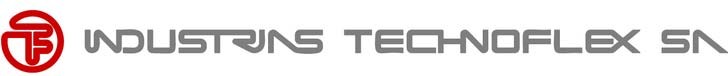 ООО ГК «Техмаш» г.Москва, Каширское шоссе 67, строение 14www.pnevmoteh.ru info@pnevmoteh.ru+7 495 36960898 800 100 09 68Technoflex, S.A.Виброрейки серии PGM, PGH.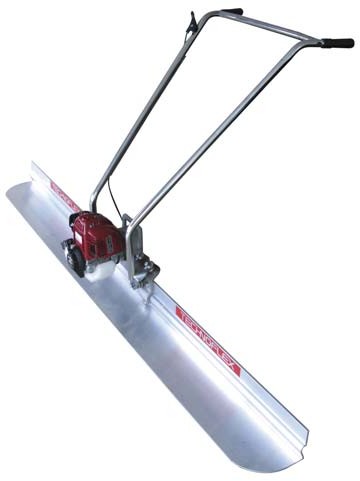 РУКОВОДСТВО ПО ЭКСПЛУАТАЦИИ1B	РУКОВОДСТВО	ПО ЭКСПЛУАТАЦИИ СОДЕРЖАНИЕ Глава	СтраницаПРИМЕЧАНИЯ, КАСАЮЩИЕСЯ ОБЕСПЕЧЕНИЯ БЕЗОПАСНОСТИ .................. 1B-2ИНСТРУКЦИИ ПО ТЕХНИКЕ БЕЗОПАСНОСТИ………………………………………. 1B-2 1.3	ТЕХНИЧЕСКАЯ ИНФОРМАЦИЯ ........................................................................ 1B-4 1.4	ОБЩИЕ ХАРАКТЕРИСТИКИ…………………………………………………………………1B-5 1.5	СОБЛЮДЕНИЕ ТЕХНИКИ БЕЗОПАСНОСТИ ..................................................... 1B-5 1.6	УСЛОВИЯ ИСПОЛЬЗОВАНИЯ .......................................................................... 1B-5 1.7	ИНСТРУКЦИИ ПО МОНТАЖУ ............................................................................ 1B-5 1.8	ИНСТРУКЦИИ ПО ИСПОЛЬЗОВАНИЮ .............................................................. 1B-6ИНСТРУКЦИИ ПО ТЕХНИЧЕСКОМУ ОБСЛУЖИВАНИЮ .................................. 1B-7ИНСТРУКЦИИ В ОТНОШЕНИИ ЗАКАЗА ЗАПАСНЫХ ЧАСТЕЙ……………………. 1B-7 1.11 ПЕРЕВОЗКА И  ХРАНЕНИЕ ................................................................................  1B-7 1.12 ГАРАНТИЯ ......................................................................................................... 1B-82.1         МОНТАЖ ВИБРОШАБЛОНА ТИПА PGM	2-13.1         МОНТАЖ ВИБРОШАБЛОНОВ ТИПОВ PGK И PGH	3-11.1. Примечания, касающиеся обеспечения безопасностиНастоящее руководство содержит информацию о ПРАВИЛАХ НАДЛЕЖАЩЕГО ИСПОЛЬЗОВАНИЯ оборудования, которым надлежит следовать во избежание повреждения оборудования и получения травм обслуживающим персоналом. Пожалуйста внимательно изучите и следуйте всем ПРАВИЛАМ НАДЛЕЖАЩЕГО ИСПОЛЬЗОВАНИЯ оборудования, содержащимся в настоящем руководстве по его эксплуатации.ПРЕДУПРЕЖДЕНИЕ: Предупреждения направлены на информирование об условиях и вариантах использования оборудования, которые могут привести к травмам.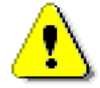 Инструкции по технике безопасностиВНИМАНИЕ!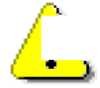 Внимательно прочтите все инструкции!Во избежание возникновения пожара, поражения электрическим током и получения травм, при использовании электротехники всегда следуйте основным правилам техники безопасности.Следует обеспечить защиту от поражения электрическим током!Никогда не пользуйтесь оборудованием, имеющим поврежденный или изношенный электрошнур! В случае необходимости использования удлинительных шнуров, используйте только те из них, которые рассчитаны на требуемую токовую нагрузку.Избегайте физического контакта с заземленными поверхностями, такими как трубы, металлические ограждения, радиаторы (батареи) и металлическиете удлинительные шнуры, которые предназначены для использования вне помещений и имеют соответствующую маркировку.Шнур питания не должен соприкасаться с горячими, острыми, покрытыми маслом поверхностями, могущими привести к его повреждению.До начала работ, следует убедиться в том, что оборудование пригодно к использованию и имеет соответствующеетрубопроводы.3.	В случае использования оборудования вне помещений, следует использовать толькозаземление,елаьштепсповреждений.не имеетПожалуйста сохраните эти инструкции!ВНИМАТЕЛЬНО ПРОЧТИТЕ ВСЕ ИНСТРУКЦИИ!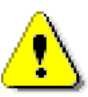 ПРЕДУПРЕЖДЕНИЕ:Для безопасной эксплуатации оборудования необходима полная информированность о нем и соотвтетсвующий уровень подготовки! Помните, что оборудование, эксплуатируемое или обслуживаемое неправильно или лицами, не прошедшими необходимую подготовку, может быть опасным! Внимательно изучите нижеприведенные инструкции по эксплуатации и технике безопасности! До начала использования оборудования, просьба ознакомиться с инструкциями по его надлежащему использованию.Следует поддерживать порядок в зоне проведения работ.Зона проведения работ должна быть хорошо освещена.НИКТО кроме обученного оператора не должен осуществлять какие-либо манипуляции с кабелями электропитания, удлинительными шнурами либо самим оборудованием.ЗАПРЕТИТЕ доступ на территорию проведения работ третьим лицам (гости, обслуживающий персонал прямо не задействованный в эксплуатации оборудования).НЕ ПЕРЕНОСИТЕ оборудование, держа его за шнур электропитания и не тяните за шнур, чтобы отсоединить его от розетки электропитания. Избегайте контакта шнура электропитания с горячими, острыми предметами, а также предметами, покрытыми машинным маслом.Используйте защитную одежду! Для защиты глаз от разлетающихся осколков используйте защитные очки.НЕ ПРИМЕНЯЙТЕ силу! Используйте инструменты только по назначению.НЕ РАЗРЕШАЙТЕ необученному персоналу выполнять какие-либо манипуляции с оборудованием или его техническое обслуживание.Бережно относитесь к оборудованию. Поддерживайте блок вибрационного механизма в чистоте. Периодически проверяйте исправность моторного кабеля и в случае обнаружения каких-либо его повреждений, обеспечьте его ремонт сотрудниками официального сервисного центра.НИКОГДА не используйте оборудование с поврежденным переключателем. В случае если переключатель поврежден, обеспечьте его ремонт специалистами6.	Будьте осторожны! Следите за тем, что делаете! Будьте благоразумны! НИКОГДА не используйте оборудование когда вы усталиофициального сервисногорцаент как запустить матор.Заменяйте изношенные илидо тогоили находитесь в состоянии алкогольного или наркотического опьянения или под воздействием медицинским препаратов сильного действия.Избегайте попадания конечностей, волос и одежды в движущие части машины.НЕ ИСПОЛЬЗУЙТЕ оборудование в случае неиспрвности переключателя.СОБЛЮДАЙТЕ осторожность! Выполняйте работы на устойчивой поверхности. Убедитесь в том, что все опорные конструкции достаточно закреплены и крепки и могут выдержать ваш вес и вес необходимого оборудования.поврежденнные части только теми деталями, которые рекомендованы к использованию компанией INDUSTRIAS TECHNOFLEX S.A.Какое-либо иное, нежели описанное здесь, обслуживание оборудования должно выполняться официальным агентом компании INDUSTRIAS TECHNOFLEX S.A.Требования к правилам техники безопасности могут отличаются в разных странах. В случае, если в вашейестран требования к правилам техники безопасноти являются более строгими и настоящая инструкция не отражает их в полной мере, пожалуйста, сообщите нам об этом.Пожалуйста сохраните эти инструкции!Техническая информацияОбщие характеристикиУстройство должно использоваться только обученным персоналом и для выполнения только тех видов работ, для которых оно технически предназначено. До начала использования оборудования, персонал должен внимательно изучить инструкции, содержащиеся в настоящем руководстве.Для получения консультации по всем спорным вопросам следует обращаться к непосредственно к производителю или его официальному дистрибьютору.Производитель Industrias Technoflex S.A. не несет какой-либо ответственности за неправильную установку, обращение или эксплуатацию оборудования.Нарушение условий использования, приведенных в данном руководстве, влечет за собой аннулирование гарантии на оборудование.Соблюдение правил техники безопасностиВо время эксплуатации оборудования обязательно ношение защитных очков, чтобы защитить глаза от осколков бетона. Также рекомендуется использование средств защитыорганов слуха, чтобы уберечь уши от неблагоприятного воздействия шума, производимого мотором.Не прикасайтесь к движущимся частям машины когда включен мотор.Производитель не несет ответственности за какие-либо несчастные случаи, произошедшие в результате изменения конфигурации оборудования.Дополнительно к нашим рекоммендациям, следуйте правилам техники безопасности, дейсттвующим в вашей стране.Условия эксплуатацииОборудование разработано таким образом, чтобы максимально удовлетворять потребности потребителей при условии точного следования ими инструкциям по эксплуатации и техническому обслуживанию, содержащимся в данном руководстве.Данная	машина,	благодаря	своей	оригинальной	конструкции,	позволяет	добиваться идеального качества финишной обработки бетонных поверхностей.Инструкции по монтажуУстройство высылается потребителю со смонтированной лентой, но разобранными штангами. Для сборки штанг, следуйте инструкциям ниже: (Рис.: 1.7-1 и 1.7-2)– Снимите штанги (Поз. 1), укрепленное над виброшаблоном.– Для закрепления используйте ключ, болты и шайбы (Поз. 2 и 3).– Для установки центр. Ручки (Поз. 6), используйте болты (Поз. 5).– Чтобы разобрать, выполните описанные выше процедуры, в обратном порядке.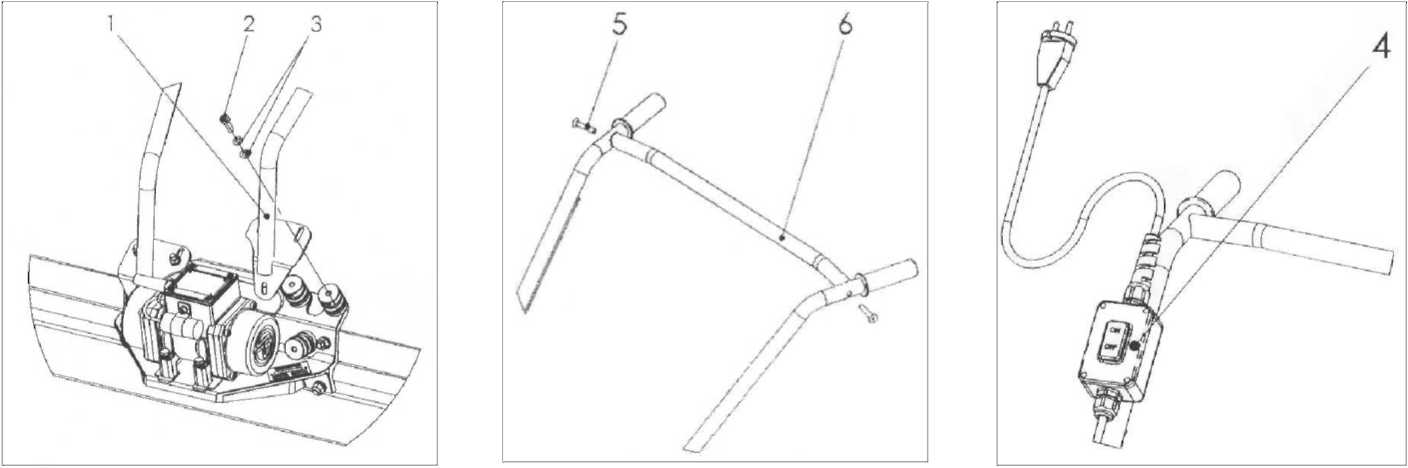 Рис. 1.7-1	Рис. 1.7-2	Рис. 1.7-3Инструкции по эксплуатации электромашин типа PGMДля запуска машины в первый раз:– Убедитесь в том, что штанги смонтированы верно.– Убедитесь в исправности кабеля. В случае если кабель имеет хоть какие-то признаки повреждения, ЕГО СЛЕДУЕТ ЗАМЕНИТЬ.(Рис.:1.7-3).– Удостоверьтесь в соответствии напряжения значениям, указанным в заводской табличке мотора, подсоедините электрокабель к источнику питания.– Переведите переключатель (Поз. 4) в положение "Вкл." и машина будет готова к использованию.– По окончании работ и для остановки машины, переведите переключатель (Поз. 4) в положение "0".1.8.1 Инструкции	по	эксплуатации	бензиновых	машин	типа	PGK, PGH1 – Убедитесь в том, что штанги смонтированы верно. 2 – Заполните бак топливом (бензиновая смесь)3 – Далее, читайте инструкции производителя двигателя (прилагается к данному руководству) отом как следует производить запуск, эксплуатацию и остановку двигателя.Инструкции по техническому обслуживаниюВсе части машины должны каждый день после использования полностью и качественно отмываться от остатков бетона.Практический совет: воизбежание налипания бетона и для более легкой очистки, смажьте виброрейку и алюминиевую подпорку машины дизельным маслом.Машинам типа PGM техническое обслуживание не требуется. В отношении машин типов PGK, PGH следуйте инстркциям производителя двигателей.Инструкции в отношении заказа запасных частейЗапасные части можно приобрести у официальных представителей и дистрибьюторов производителя в вашей стране. При заказе запасных частей не забудьте указать следующее:Тип оборудования;Требуемые узлы (детали), коды и описание требуемых запасных частей, а также, по мере возможности, серийный номер оборудования;В случае необходимости возвращения оборудования или запасных частей на завод, пожалуйста, свяжитесь с Industrias Technoflex S.A., чтобы обсудить этот вопрос.Перевозка и хранениеУсловия перевозки и хранения:Упаковка, в которой поставляется оборудование, делает возможной его перевозку без необходимости соблюдения каких-либо дополнительных предосторожностей.Местом продолжительного хранения оборудования должно быть безопасное сухое место.До и после эксплуатации машина должна быть качественно очищена. Остатки бетона должны быть удалены. Эта операция может быть выполнена напором воды (избегайте попадания воды на электрические компоненты).Помните, что в целях обеспечения безопасности перевозки, машина покидает завод с ПУСТЫМ ТОПЛИВНЫМ БАКОМ.ГарантияСрок действия гарантииКомпания Industrias Technoflex S.A. предоставляет шестимесячную гарантию на всю свою продукцию и компоненты.Объем гарантииГарантия распространяется на все производственные дефекты компонентов продукции и подразумевает возможность замены дефектных деталей и компонентов в рамках программы Послепродажного технического обслуживания.Аннулирование гарантииГарантия не распространяется на случаи неправильного использования оборудования, использования его не по назначению. Гарантия не предоставляется в случае поломок оборудования, вызванных механическим воздействием либо неправильным обращением или ремонтом оборудования неуполномоченным персоналом.В период действия гарантии все поломки должны ликвидироваться соотвтетствующими специалистами Industrias Technoflex S.A. В случае нарушения этого условия, право на гарантийное обслуживание будет утрачено.Гарантия на оборудование, ранее подвергергшееся демонтажу или манипуляциям со стороны неуполномоченных компанией Industrias Technoflex S.A. лиц, не распространяется.В случаях, когда должно быть предоставлено гарантийное обслуживание, оборудование, после направления заблаговременного извещения, высылается по адресу компании Industrias Technoflex S.A. либо другому указанному адресу.ВАЖНО!Компания Industrias Technoflex S.A. не несет ответственности за какие-либо повреждения, причиненные оборудованию или людям вследствие неправильного использования оборудования или использования его не по назначению.ВИБРОШАБЛОН PGM2.1 Сборка виброшаблона PGM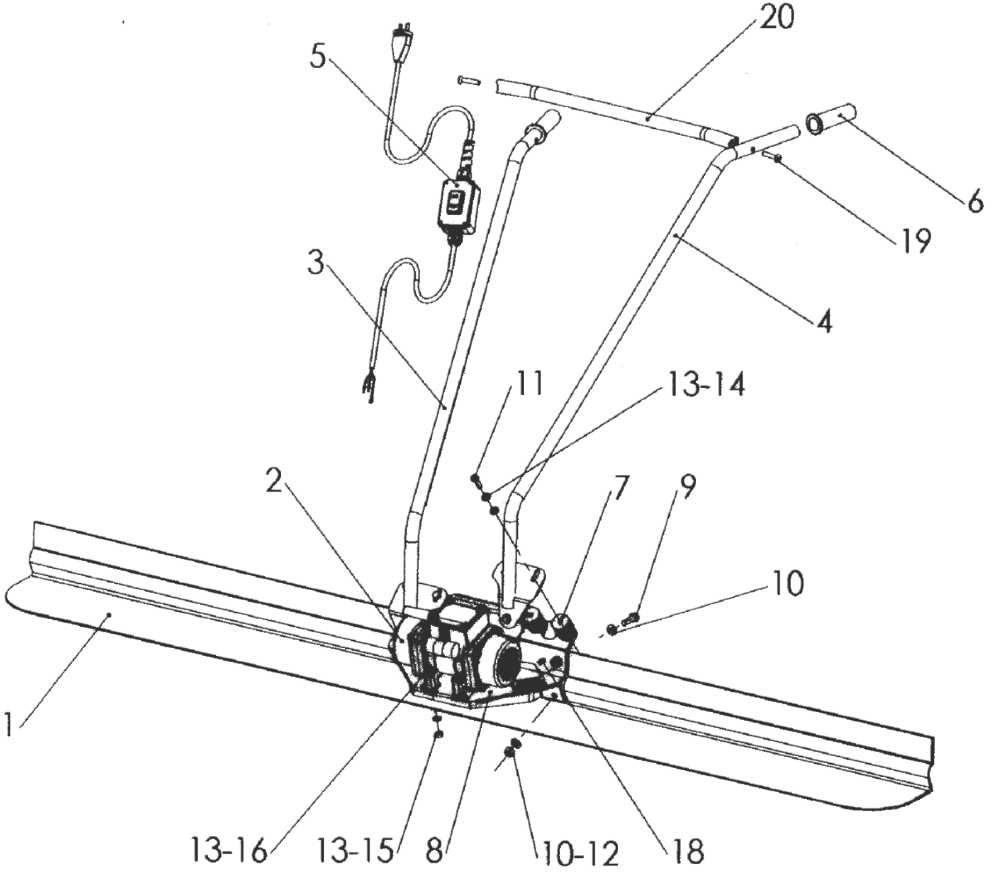 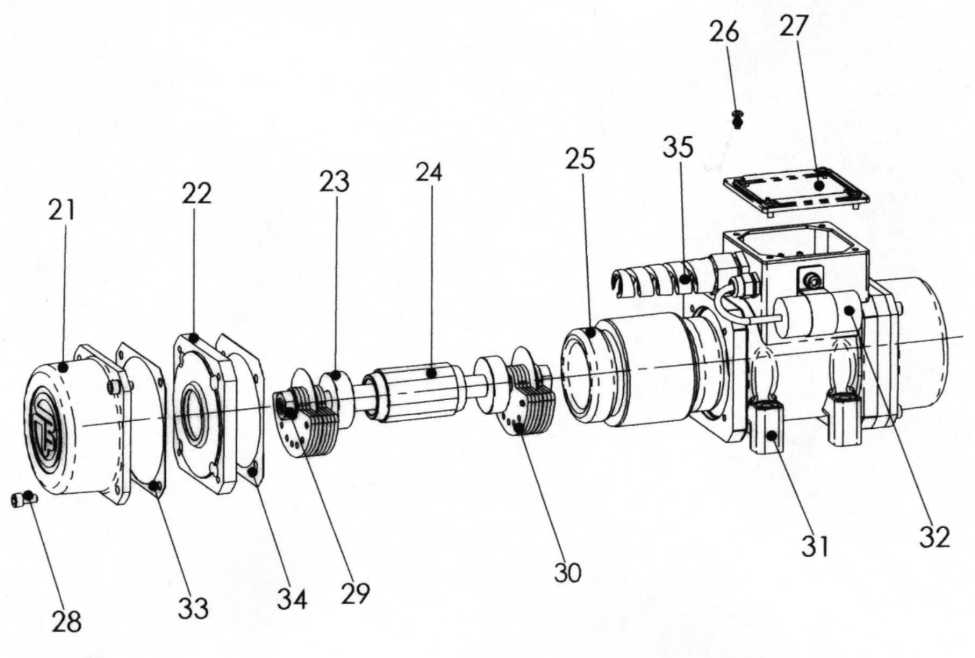 ВИБРОШАБЛОН PGMЗапасные частиВИБРОШАБЛОН pGKV / pgk / pGH / pqr3.1 Сборка виброшаблона pGKV / pgk / pGH / pqr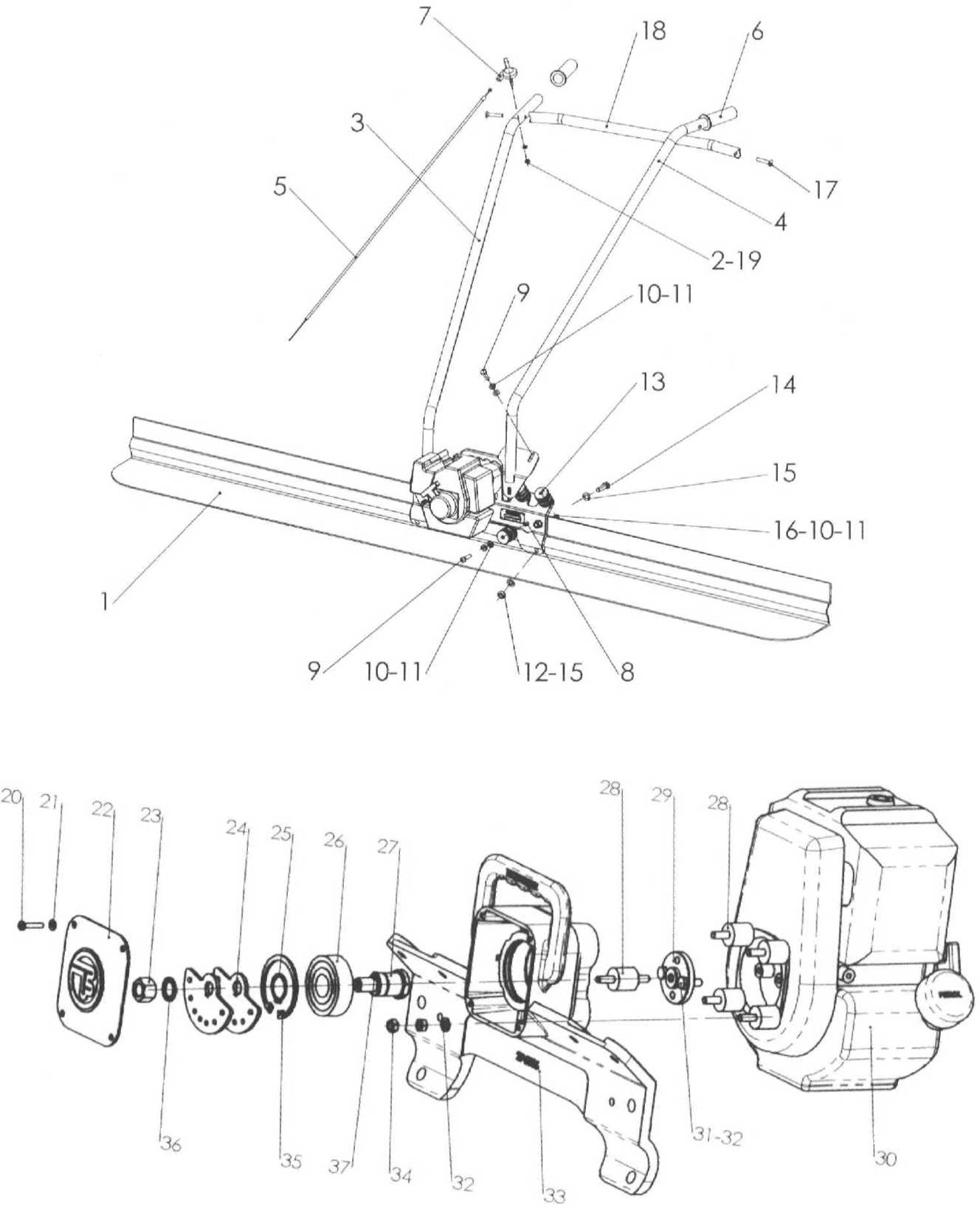 ВИБРОШАБЛОН pGKV / pgk / pGH / pqrЗапасные частиМОДЕЛЬ PGM (однофазный мотор)МОДЕЛЬ PGM (однофазный мотор)МОДЕЛЬ PGM (однофазный мотор)Напряжение...................2P+T220 В или 115 ВЧастота ..........................Гц50/60Мощность ......................КВ0,25Вибрации .......................вибр. в мин.2850Центробежная силаN2000Длина ленты..................м (футов)1 / 1,5 / 2 / 3 (3,3 / 5 / 6,6 / 10)Вес оборудования безленты	кг (фунтов)Вес оборудования безленты	кг (фунтов)12 (26)Вес лентыкг/м (фунтов/футов)3 (6,6)МОДЕЛИ С БЕНЗИНОВЫМ ДВИГАТЕЛЕММОДЕЛИ С БЕНЗИНОВЫМ ДВИГАТЕЛЕММОДЕЛИ С БЕНЗИНОВЫМ ДВИГАТЕЛЕММОДЕЛИ С БЕНЗИНОВЫМ ДВИГАТЕЛЕМPGKVPGKPGHДвигательKawasaki TG 18 (2-х тактовый)CL 133 F 4-хскоростной бензиновый двигатель4-тактовый (Honda GX25)Максимальная мощность0,6 Hp0,8 Hp1,1 HpТип топливаБензиновые СМЕСИТолько топливо, несодержащее тетраэтилсвинцаТолько топливо, несодержащее тетраэтилсвинцаСостав смеси4 %ТолькоТолькоОбъем бака0,5 л0,45 л0,55 лНа сколько хватает топлива?1 час1 час1 часМаксимальная мощность вибрации6000 вибр. в мин.7000 вибр. в мин.7000 вибр. в мин.Макс. центробежная сила2000 N2000 N2000 NДлина ленты3,3 / 5 / 6,6 / 10 [футов] (1 / 1,5 / 2 / 3) [метров]3,3 / 5 / 6,6 / 10 [футов] (1 / 1,5 / 2 / 3) [метров]3,3 / 5 / 6,6 / 10 [футов] (1 / 1,5 / 2 / 3) [метров]Вес оборудования без ленты20 футов (9) [м]Вес ленты6,6 футов (3) [м]КодПоз.К-воОписание173431R0-311Лента141362R01221Мотор вибр.141358R01331Правая ручка141357R01341Левая ручка141569R01451Перекл.402806002562Захват141393R01476Silemblock173414R01281Подпорка393321003094Болт M-10x303125200010108С-образная шайба 0103933208020116Болт M-8x203985200010124Контргайка M- 1031252000081318С-образная шайба 0831271000081410С-образная шайба 083985200008154Контргайка M-83933208060164Болт M-8x603933208025174Болт M-8x253913108025182Болт M-8x253991108040192Болт M-8x40141485R013201Центр. ручка173179R012212Крышка эксц.173181R013222Крышка4060630202232Подшипник141215R014241Ротор173246R014251Статор3985204012264Болт M-4x12173180R013271Крышка39121060152816Болт M-6x15181024R014292Гайка173177R0143014Эксц.173183R011311Кожух (корпус)мотора4025999006321Конденсатор6y F173528R014331Изол.прокладка173661R014341Изол. прокладка4048000033351ЗаглушкаКодПоз.К-воОписание173431R0-311Лента398520000621Контргайка M-6141358R01331Правая ручка141357R01341Левая ручка141361R01451Кабель с разъемами402806002562Захват404600602571Манетка газа391310802582Болт M-8x25393320802096Болт M-8x2031252000081010С-образная шайба0831271000081110С-образная шайба083985200010124Контргайка M-10141393R014136Silemblock3933210030144Болт M-10x303125200010158С-образная шайба0103933208025164Болт M-8x253991108040172Болт M-8x40141485R013181Центр. ручка3125200006191С-образная шайба063985205010204Болт M-5x103127100005214С-образная шайба05,5120552R014221Крышка3933200012231Гайка M12173177R014242Эксц.4005000020251Пружинное стопорное кольцоE-204060630404261Подшипник100455R014271Рукоятка4070002020285Silemblock120553R014291Крышка301Двигатель3933206015312Болт M6x153798100006326С-образная шайба05,5173706R012331Подпорка3934200006348Гайка M64006000052351Пружинное стопорное кольцо I- 523798100012361С-образная шайба012,54058004006371Контакт 04x6